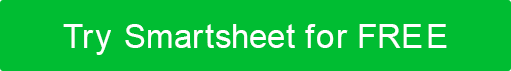 MARKETING PER LE PICCOLE IMPRESE PIANO DI PROGETTO PIANO DI PROGETTO DI MARKETINGRAGIONE SOCIALEIndirizzoCittà, Stato e CAPwebaddress.comVersione 0.0.000/00/0000sommario1.RIEPILOGO	 AZIENDALE3	1.1LA 	NOSTRA AZIENDA3	1.2DICHIARAZIONE	 DI MISSIONE3	1.3COMUNIONE	 DI VISIONE3	2.LA	 SFIDA4	2.1PROBLEM4		2.2OPPORTUNITÀ4		3.ANALISI	 SITUAZIONALE5		ANALISI 3.15C5	 3.1.1AZIENDA5		3.1.2COLLABORATORI5		3.1.3PERSONOLOGI5		3.1.4CONCORRENTI5		3.1.5CLIMA5		3.2ANALISI	 DEL TESSUTO6	4.CAPACITÀ	 DI 	BASE74.1CAPACITÀ	 	UNO74.2CAPACITÀ	 	DUE74.3CAPACITÀ	 	TRE75.OBIETTIVI	 DI 	MARKETING85.1OBIETTIVI	 A BREVE TERMINE E PIANO D'AZIONE8	5.1.1VERIFICA	 DELLA BASE CLIENTI ESISTENTE8	5.1.2ESTENSIONE	 DI REACH8	5.2 	OBIETTIVI A LUNGO TERMINE E PIANO D'AZIONE9	5.2.1CONSAPEVOLEZZA	 DEL MARCHIO / AUTORITÀ9	5.2.2CLASSIFICAMENTO	 DELLA RICERCA9	6.MERCATO	 DI 	RIFERIMENTO10	6.1DOGRAFIA10	 	6.2PSICOGRAFIA10	 7.STRATEGIA	 DI 	MARKETING117.1PROPOSTA	 DI VENDITA UNICA (USP)	117.2 	MIX DI MARKETING – 4Ps11	7.2.1PRODOTTO11		7.2.2Prezzo11		7.2.3LUOGO12		7.2.4PROMOZIONE12		7.3CANALI	 DI 	MARKETING127.4PERTANTO13		8.STANDARD	 DI PRESTAZIONE E METODI DI MISURAZIONE14	8.1STANDARD	 DELLE 	PRESTAZIONI148.2INDICATORI	 CHIAVE DI PRESTAZIONE (KPI)	14	8.3METODI DI	 MISURA14 9.SINTESI	 	FINANZIARIA15	9.1PREQUISITI 	FINANZIARI15 9.2SUMPTIONS	 / 	PROIEZIONI159.3FATTI	 	FINANZIARI169.3.1COME	 DICHIARAZIONE16	9.3.2PROIEZIONE	 DEL FLUSSO DI CASH16	9.3.3FOGLIO	 DI BILANCIAMENTO16	10.APPENDICE17		10.1RISULTITI	 DELLA 	RICERCA1710.2SPECIFICHE	 DI PRODOTTO E 	IMMAGINI17RIEPILOGO AZIENDALELA NOSTRA AZIENDADICHIARAZIONE D'INTENTIDICHIARAZIONE DI VISIONELA SFIDAPROBLEMAOPPORTUNITÀANALISI SITUAZIONALEANALISI 5CSOCIETÀCOLLABORATORICLIENTELACONCORRENTICLIMAANALISI SWOTFUNZIONALITÀ DI BASECAPACITÀ UNOCAPACITÀ DUECAPACITÀ TREOBIETTIVI DI MARKETINGOBIETTIVI A BREVE TERMINE E PIANO D'AZIONESFRUTTA LA BASE CLIENTI ESISTENTEESTENDI LA PORTATAOBIETTIVI A LUNGO TERMINE E PIANO D'AZIONEBRAND AWARENESS / AUTOREVOLEZZAPOSIZIONAMENTO DI RICERCA MIGLIORATOMERCATO DI RIFERIMENTODEMOGRAFIAPSICOGRAFIASTRATEGIA DI MARKETINGPROPOSTA DI VENDITA UNICA (USP)MARKETING MIX – 4PPRODOTTOPREZZOLUOGOPROMOZIONECANALI DI MARKETINGBILANCIOSTANDARD PRESTAZIONALI E METODI DI MISURAZIONESTANDARD DI PRESTAZIONEINDICATORI CHIAVE DI PRESTAZIONE (KPI)METODI DI MISURAZIONESINTESI FINANZIARIAREQUISITI FINANZIARIIPOTESI / PROIEZIONIBILANCIOCONTO ECONOMICOPROIEZIONE DEL FLUSSO DI CASSABILANCIOAPPENDICERISULTATI DELLA RICERCASPECIFICHE E IMMAGINI DEL PRODOTTOPREPARATO DATITOLODATTEROE-MAILE-MAILTELEFONOAPPROVATO DATITOLODATTEROFATTORI INTERNIFATTORI INTERNIPUNTI DI FORZA (+)PUNTI DEBOLI (-)FATTORI ESTERNIFATTORI ESTERNIOPPORTUNITA' (+)MINACCE (-)DISCONOSCIMENTOTutti gli articoli, i modelli o le informazioni fornite da Smartsheet sul sito Web sono solo di riferimento. Mentre ci sforziamo di mantenere le informazioni aggiornate e corrette, non rilasciamo dichiarazioni o garanzie di alcun tipo, esplicite o implicite, circa la completezza, l'accuratezza, l'affidabilità, l'idoneità o la disponibilità in relazione al sito Web o alle informazioni, agli articoli, ai modelli o alla grafica correlata contenuti nel sito Web. Qualsiasi affidamento che fai su tali informazioni è quindi strettamente a tuo rischio.